      Kildrum Primary        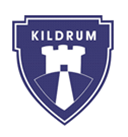 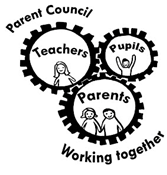 Parent council agendaOct 2019Welcome Last meeting minutes Dig in daySchool updateRoad safety, child protection and bullying policies, grants and funding for trips, Christmas fayre Disco, 2 child cap, decorations RaffleAccounts Any other business- pantomime, infant gate opening time, school photos 